Publicado en Vigo (Galicia) el 14/05/2021 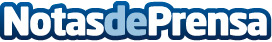 Repara tu Deuda Abogados cancela 87.000€ en Vigo (Pontevedra) gracias a la Ley de Segunda OportunidadLos abogados de referencia en la Ley de la Segunda Oportunidad gestionan la mayoría de los casos tramitados en EspañaDatos de contacto:David Guerrero655 95 67 35Nota de prensa publicada en: https://www.notasdeprensa.es/repara-tu-deuda-abogados-cancela-87-000-en Categorias: Nacional Derecho Finanzas Galicia http://www.notasdeprensa.es